Name	Date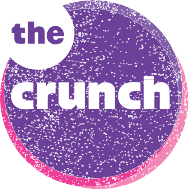 Flying Fruit – Lesson 1 Fruit CardsName	DateFlying Fruit – Lesson 1 How Fruits Grow